РЕШЕНИЕСобрания депутатов Шоруньжинского сельского поселения № 120                                                                               10 ноября 2022 годачетвертого созываО внесении изменений в Положениео бюджетном процессе в Шоруньжинском сельском поселении, утвержденное решением Собрания депутатов муниципального образования «Шоруньжинское сельское поселение» от 10 ноября 2009 года № 13	В соответствии с Федеральным законом от 26 марта 2022 года 
№ 65-ФЗ «О внесении изменений в Бюджетный кодекс Российской Федерации», Уставом Шоруньжинского сельского поселения Собрание депутатов Шоруньжинского сельского поселения РЕШИЛО:1. Внести в Положение о бюджетном процессе в Шоруньжинском сельском поселении, утвержденное решением Собрания депутатов муниципального образования «Шоруньжинское сельское поселение» 
от 10 ноября 2009 года № 13 (в ред. реш.  от 31 мая 2011 года № 64,
от 29 января 2016 года № 44, от 23 июня 2016 года № 62, от 28 апреля 
2017 года № 102, от 25 мая 2018 года № 138, от 07 апреля 2021 года № 71, от 30 июля 2021 года № 73, от 28 декабря 2020 года № 61), следующие изменения:1.1. в пункте 4 части 3 статьи 19 слова «обязательств по муниципальным гарантиям» заменить словами «обязательств, вытекающих из муниципальных гарантий»;1.2. в части 2 статьи 29 слова «обязательств по исполнению муниципальных гарантий» заменить словами «обязательств, вытекающих их муниципальных гарантий»; 1.3. в части 1 статьи 33: а) абзац второй изложить в следующей редакции: «Информация о долговых обязательствах (за исключением обязательств по муниципальным гарантиям) вносится в муниципальную долговую книгу в срок, не превышающий пяти рабочих дней с момента возникновения соответствующего обязательства.»; б) дополнить абзацем третьим следующего содержания:«Информация о долговых обязательствах по муниципальным гарантиям вносится в муниципальную долговую книгу в течение пяти рабочих дней с момента получения сведений о фактическом возникновении (увеличении) или прекращении (уменьшении) обязательств принципала, обеспеченных муниципальной гарантией.».2. Настоящее решение вступает в силу после его официального опубликования (обнародования).3. Контроль за исполнением настоящего решения оставляю 
за собой.ГлаваШоруньжинского сельского поселения                          А.С. ГригорьевЯл шотан Унчо илемындепутатше Погынжо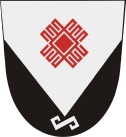 Собрание депутатов Шоруньжинского сельского поселения425127, Морко район,                      Унчо ял,  Т. Ефремов урем, 39,                           тел (83635) 9-43-45425127, Моркинский район,                       с. Шоруньжа, ул. Т. Ефремова, д. 39, тел(83635)9-43-45